Guía de trabajo autónomo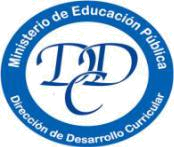 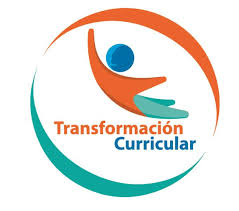 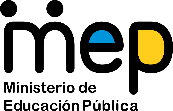 El trabajo autónomo es la capacidad de realizar tareas por nosotros mismos, sin necesidad de que nuestros/as docentes estén presentes. 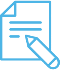 Me preparo para resolver la guía Pautas que debo verificar antes de iniciar mi trabajo.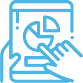 Voy a recordar lo aprendido.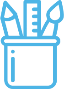 Pongo en práctica lo aprendido:Rubrica de autoevaluación: Para efectos de elaborar la Rúbrica de Autoevaluación se tomará en cuenta los niveles de desempeño de cada uno del o los Indicadores del Aprendizaje Esperado desarrollado en la Guía de Trabajo Autónomo. Después de realizar todas las actividades de la Guía de Trabajo Autónomo, reflexione acerca de su proceso de aprendizaje (autorregulación) y ubique su nivel de desempeño (inicial, intermedio o avanzando) que considera apropiado a su avance según el Indicador del Aprendizaje Esperado, es importante recordar que esto no es una evaluación sumativa, sino que es un proceso formativo tendiente a la mejora constante de su aprendizaje. Centro Educativo: Educador/a: Nivel: UndécimoAsignatura: FilosofíaIndicadores del Aprendizaje Esperado: “Establece argumentos a favor y en contra de un problema filosófico escogido”.Materiales o recursos que voy a necesitar Cuaderno, lapiceros, lápices, revistas de cualquier tópico, periódicos viejos.Materia proporcionada (enviada) por el profesor de Filosofía.Condiciones que debe tener el lugar donde voy a trabajar Espacio de trabajo individual (mesa), buena iluminación.Conexión de Internet.Tiempo en que se espera que realice la guía Tres lecciones (120 minutos)Preguntas Problema1.- ¿Qué son los criterios de suficiencia, relevancia, ambigüedad y validez?Indicaciones Desarrolle las actividades que se le solicitan.Realice brevemente el proceso de autoevaluación que se le solicita. Actividades para desarrollar el nuevo conocimiento.Construir argumentos a favor y en contra de un problema escogido, teniendo en cuenta la eficacia de la argumentación. Trabajo corto de investigación.Escoja uno de los siguientes temas: ¿Debe legalizarse el aborto?¿Debe legalizarse la eutanasia?¿Debe legalizarse la marihuana?¿Debe legalizarse la portación de armas?¿Debe privatizarse los servicios públicos?¿Se debe aprobar un salario universal para toda la población?Investigue y anote tres argumentos a favor y tres en contra del tema escogido. Desarrolle su posición personal al respecto en la conclusión. Para tener evidencia del trabajo realizado el estudiante puede recortar, copiar o transcribir la actividad al portafolio.Nota: la persona estudiante debe sistematizar las actividades que realice para la conformación del Portafolio de Evidencias. Indicaciones La persona estudiante reflexiona acerca de la siguiente pregunta generadora:¿Qué posibles soluciones tienen los problemas más importantes de nuestras vidas? Posteriormente la persona estudiante puede comentar con su familia o puede conversar con sus compañeros por medio de algún chat, respecto a una entrevista, noticia, experiencia personal, entre otros asuntos que pudo haber analizado, con relación a la pregunta generadora, y escribir en su cuaderno, aquellos puntos de vista que logre recopilar, con el fin de autorregular su proceso de aprendizaje.Nota: la persona estudiante debe sistematizar las actividades que realice para la conformación del Portafolio de Evidencias.Indicador del aprendizaje esperadoNiveles de DesempeñoNiveles de DesempeñoNiveles de DesempeñoIndicador del aprendizaje esperadoInicialIntermedioAvanzadoEstablece argumentos a favor y en contra de un problema filosófico escogido.Anota argumentos a favor y en contra de un problema filosófico.Destaca argumentos relevantes para abordar el problema filosófico.Denomina argumentos prioritarios para buscar respuestas a los problemas filosóficos. 